Министерство общего и профессионального образованияРостовской областиГБОУ НПО РО ПУ № 61имени Героя Советского Союза Вернигоренко И.Г.Методическая разработка урока химии по теме «ГЛЮКОЗА»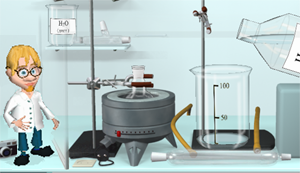 Преподаватель химии и биологииЛепешенко Т.И.г. Новошахтинск2015 год.Организационная информацияОрганизационная информацияОрганизационная информацияТема урокаГлюкоза, классификация углеводов, строение, свойства, получение, применение, биологическая роль. Глюкоза, классификация углеводов, строение, свойства, получение, применение, биологическая роль. Дисциплина Химия Химия Курс 2Группа 26Группа 26Автор урокаЛепешенко Татьяна Ивановна преподаватель химии и биологии высшей квалификационной категорииЛепешенко Татьяна Ивановна преподаватель химии и биологии высшей квалификационной категорииОбразовательное учреждениеГосударственное бюджетное образовательное учреждение  начального профессионального образования  Ростовской области  профессиональное училище  №61 им. Героя Советского Союза Вернигоренко И.Г.Государственное бюджетное образовательное учреждение  начального профессионального образования  Ростовской области  профессиональное училище  №61 им. Героя Советского Союза Вернигоренко И.Г.Республика/край, город/поселениеРоссия, Ростовская область,  город НовошахтинскРоссия, Ростовская область,  город НовошахтинскМетодическая информацияМетодическая информацияМетодическая информацияТип урокаИзучение нового материалаИзучение нового материалаЦели урокаОбразовательная:Ознакомить обучающихся с понятием углеводы,  их классификации; строением, свойствами глюкозы   (брожение, окисление в организме человека, качественными реакциями); применения глюкозы на основе ее свойств.Воспитательная:Воспитывать позитивное отношении к химии.Развивающая: развить  умения  характеризовать строение и свойства глюкозы; объяснять зависимость реакционной способности карбоновых кислот от строения их молекул; выполнять химический эксперимент по свойствам глюкозы; использовать приобретенные знания  и умения в практической деятельности (безопасная работа с веществами в лаборатории и в быту).Образовательная:Ознакомить обучающихся с понятием углеводы,  их классификации; строением, свойствами глюкозы   (брожение, окисление в организме человека, качественными реакциями); применения глюкозы на основе ее свойств.Воспитательная:Воспитывать позитивное отношении к химии.Развивающая: развить  умения  характеризовать строение и свойства глюкозы; объяснять зависимость реакционной способности карбоновых кислот от строения их молекул; выполнять химический эксперимент по свойствам глюкозы; использовать приобретенные знания  и умения в практической деятельности (безопасная работа с веществами в лаборатории и в быту).Используемые педагогические технологии,  методы и приемы:Словесно-логические - рассказ, объяснение, беседа;Активные- проблемное изложение материала; Иллюстративные - демонстрация  мультимедийной презентации;Практические — работа с опорным конспектом, выполнение тестовых заданий, работа с наглядным пособием, учебниками, конспектом.Словесно-логические - рассказ, объяснение, беседа;Активные- проблемное изложение материала; Иллюстративные - демонстрация  мультимедийной презентации;Практические — работа с опорным конспектом, выполнение тестовых заданий, работа с наглядным пособием, учебниками, конспектом.Знания, умения, навыки и качества, которые актуализируют/приобретут/закрепят /др. обучающиеся в ходе урокаГлавная  задача урока -  сформировать знания о строении глюкозы, а стержневая  – знания  о свойствах и применении глюкозы. Особенности группы учтены, как при фронтальном опросе, так и в индивидуальной работе с обучающимися.Главная  задача урока -  сформировать знания о строении глюкозы, а стержневая  – знания  о свойствах и применении глюкозы. Особенности группы учтены, как при фронтальном опросе, так и в индивидуальной работе с обучающимися.Время реализации урока45 минут45 минутНеобходимое оборудованиеи материалыМультимедийное оборудование, раздаточный материал – опорный конспект, учебники, ПК, мультимедийная презентация, видео, пробирки, штатив для пробирок, спиртовка, лучина, спички, гидроксид натрия, раствор медного купороса, аммиачный раствор оксида серебра, глюкоза,  виноградный сок. Список учебной и дополнительной литературы:Основная:Химия для профессий технического профиля: Учебник/О.С. Габриелян, И.Г. Остроумов.- 3-е изд.,- М.: изд. центр «Академия»,2014.-256с.Химия О.С. Габриелян, И.Г. Остроумов, Пособие для преподавателей, М., Академия 2012 год.Мультимедийное оборудование, раздаточный материал – опорный конспект, учебники, ПК, мультимедийная презентация, видео, пробирки, штатив для пробирок, спиртовка, лучина, спички, гидроксид натрия, раствор медного купороса, аммиачный раствор оксида серебра, глюкоза,  виноградный сок. Список учебной и дополнительной литературы:Основная:Химия для профессий технического профиля: Учебник/О.С. Габриелян, И.Г. Остроумов.- 3-е изд.,- М.: изд. центр «Академия»,2014.-256с.Химия О.С. Габриелян, И.Г. Остроумов, Пособие для преподавателей, М., Академия 2012 год.Подробный конспект урокаПодробный конспект урокаПодробный конспект урокаЭтапы урокаДеятельность преподавателяДеятельность обучающихсяОрганизационный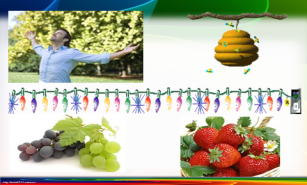 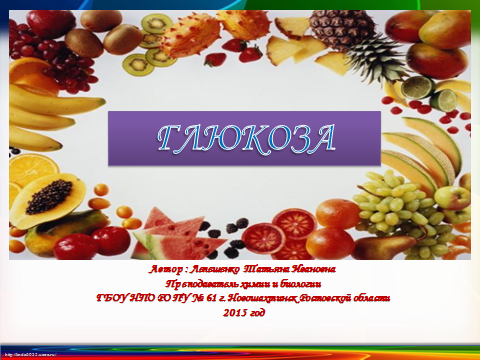 Здравствуйте ребята, Сегодня мы проведем с вами немного необычный урок. Чтобы понять, в чем его необычность ответьте,  пожалуйста, на вопрос?Вопрос: Что объединяет эти картинки и анимации? Слайд 1,2Приветствие преподавателя. Подготовка к уроку.Предполагаемый ответ:  Все картинки объединяет понятие глюкоза.Записывают тему  в тетрадь.Актуализация знаний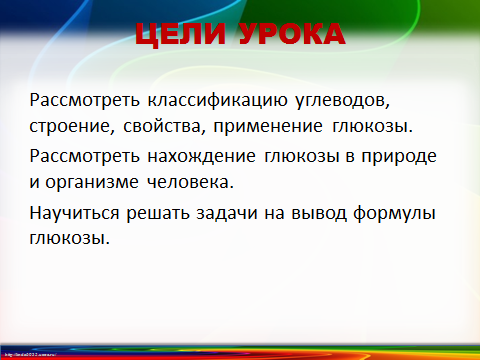    А сначала вспомним Какие группы содержатся в классе кислородосодержащие органические вещества?    Сегодня мы продолжаем изучение органических кислородосодержащих соединений. Мы уже знакомы со спиртами, альдегидами, карбоновыми кислотами. На этом уроке нам предстоит знакомство с углеводами, в частности глюкозой. Мы познакомимся с ее строением, классификацией углеводов, свойствами, получением и применением, биологической ролью.   Слайд 3Из вашего ответа можно сделать вывод, что следующая группа кислородосодержащих органических веществ – углеводы – рассмотрим  глюкозу.Предполагаемый ответ: Спирты, многоатомные спирты, фенолы, альдегиды, карбоновые кислоты, углеводы.Слушают преподавателя, формулируют цели урока.Формирование   знаний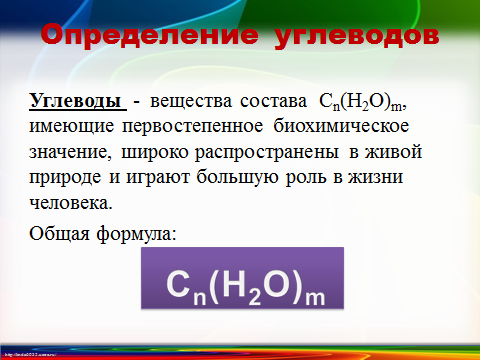 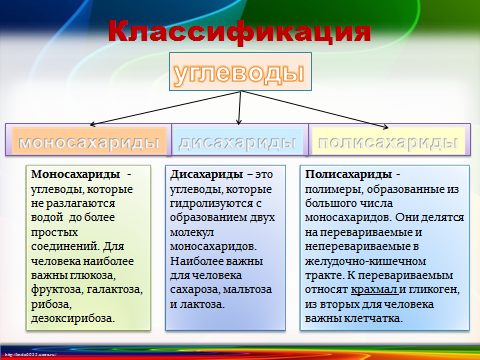 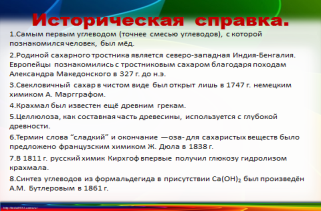 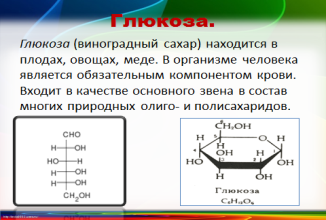 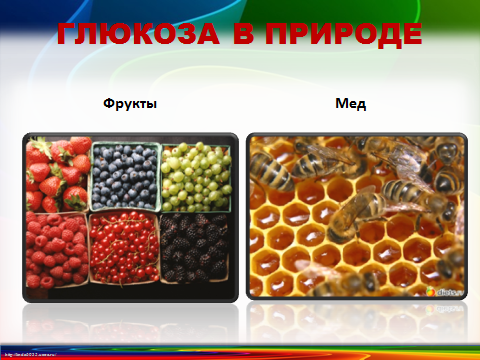 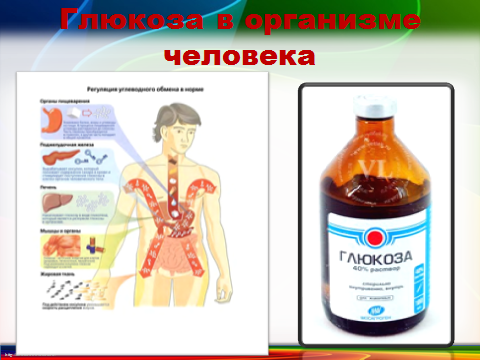 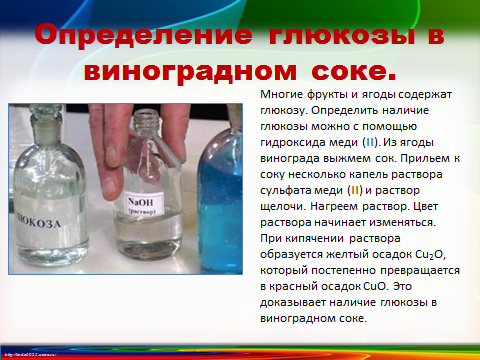 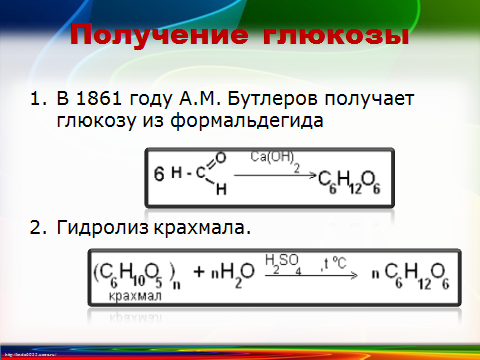 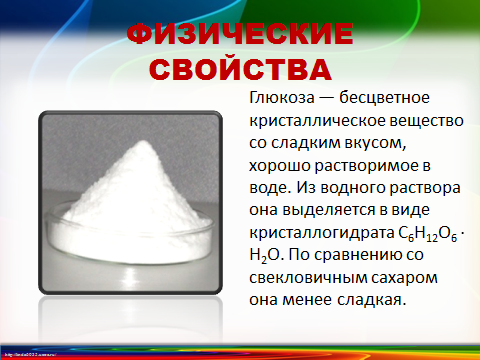 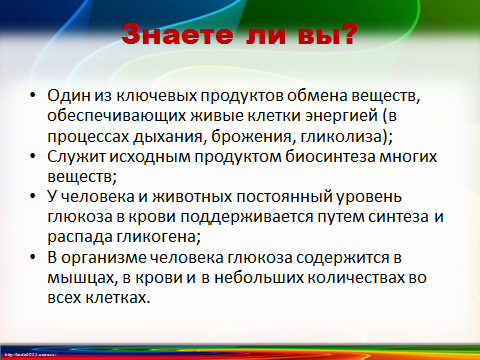 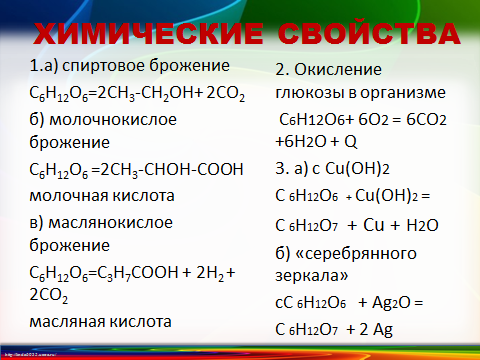 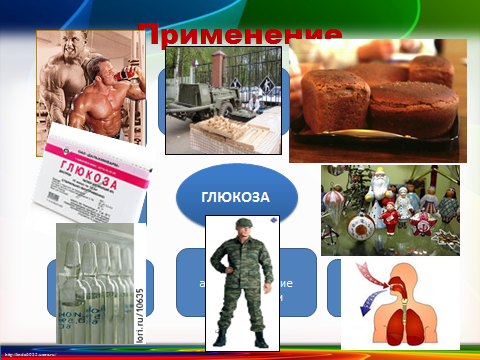 Сегодня мы рассмотрим классификацию, строение, свойства, получение, применение и биологическую роль углеводов на примере глюкозы.Понятие и общая формула углеводовСлайд 4Классификация углеводов.Слайд 5Теперь немного историиСлайд 6Строение глюкозы (структурная и циклическая формула)Слайд 7Глюкоза в природеСлайд 8Глюкоза в организме человекаСлайд 9Эксперимент: Определение глюкозы в виноградном соке.Слайд 10 и видеоопыт.Получение глюкозы (реакция Бутлерова и гидролиз крахмала)Слайд 11Физические свойстваСлайд 12.Интересные факты о глюкозе. Знаете ли вы?Один из ключевых продуктов обмена веществ, обеспечивающих живые клетки энергией (в процессах дыхания, брожения, гликолиза); Служит исходным продуктом биосинтеза многих веществ; У человека и животных постоянный уровень глюкоза в крови поддерживается путем синтеза и распада гликогена; В организме человека глюкоза содержится в мышцах, в крови и в небольших количествах во всех клетках.Слайд 13Теперь давайте познакомимся с химическими свойствами глюкозы.( с просмотром видео экспериментов) Слайд 14Применение глюкозы разнообразно.Лекарства Наращивание мышечной массыЯд для диабетиковПищевая промышленностьЕлочные украшения и зеркалаКрашение тканей и кожиДыхание живых оргнизмовВ военном деле.Слайд 15Слушают преподавателя и смотрят слайды презентации, записывают тему урока, определение углеводов и их общую формулу, классификацию углеводов в тетрадьЗаписывают в тетрадь вывод  из эксперимента.Записывают способы получения глюкозы.Записывают свойства глюкозы в тетрадь Закрепление знаний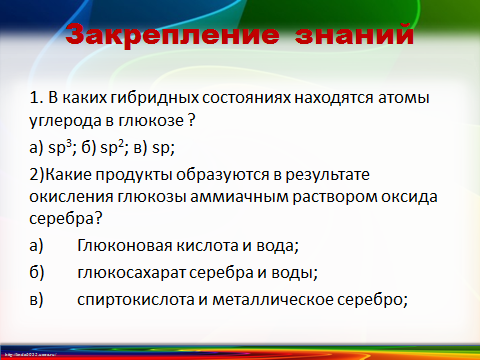 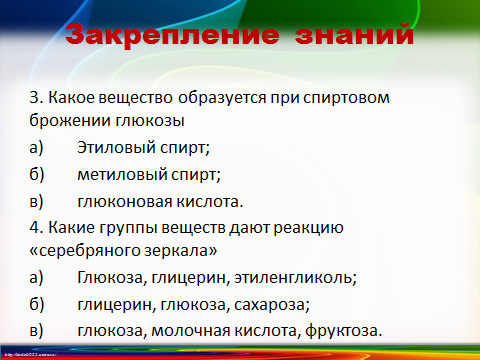 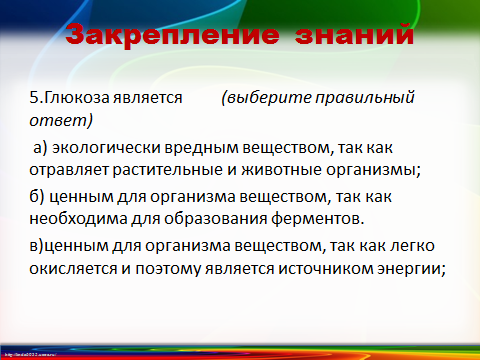 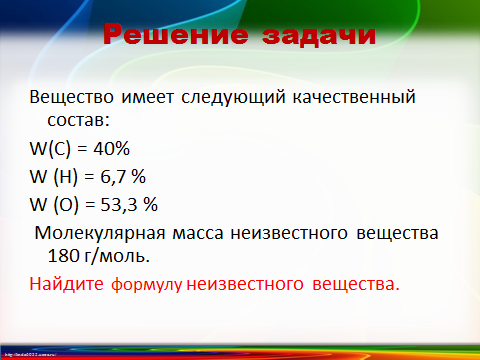 Контрольные вопросы1. В каких гибридных состояниях находятся атомы углерода в глюкозе ? a) sp3; б) sp2; в) sp; 2)Какие продукты образуются в результате окисления глюкозы аммиачным раствором оксида серебра?а)	Глюконовая кислота и вода;б)	глюкосахарат серебра и воды;в)	спиртокислота и металлическое серебро;3. Какое вещество образуется при спиртовом брожении глюкозыа)	Этиловый спирт;б)	метиловый спирт;в)	глюконовая кислота.4. Какие группы веществ дают реакцию «серебряного зеркала»а)	Глюкоза, глицерин, этиленгликоль;б)	глицерин, глюкоза, сахароза;в)	глюкоза, молочная кислота, фруктоза.5.Глюкоза является	(выберите правильный ответ) а) экологически вредным веществом, так как отравляет растительные и животные организмы;б) ценным для организма веществом, так как необходима для образования ферментов.в)ценным для организма веществом, так как легко окисляется и поэтому является источником энергии;Слайды 16 – 18Решение задачи по следующему условию:Вещество имеет следующий качественный состав:W(C) = 40%W (H) = 6,7 %W (O) = 53,3 % Молекулярная масса неизвестного вещества 180 г/моль. Найдите формулу неизвестного вещества.Слайд 19Тестовое задание и решение задачи на вывод молекулярной формулы неизвестного вещества.Предполагаемый ответ:– а– в– а– а– вОтвет в задаче С6Н12О6Подведение итогов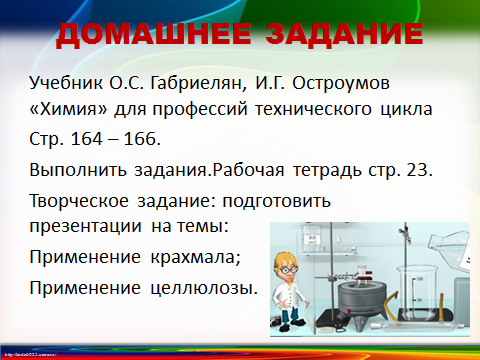 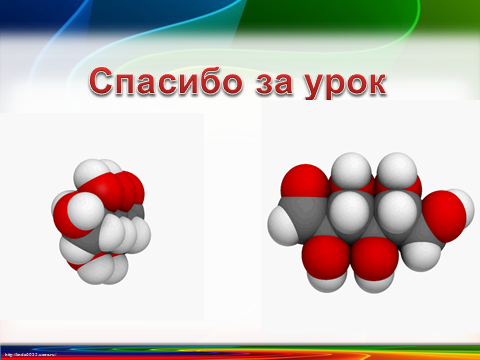 Домашнее задание стр. 164-166 Химия, учебник для профессий технического цикла, М, «Академия», 2014 год.Слайд 20Рабочая тетрадь по органической химии стр.23Оценивание работы обучающихся.Делают выводы из полученных знаний.Записывают домашнее задание.